 КАРАР                                                                                   ПОСТАНОВЛЕНИЕ29 декабрь 2018 й.                                №  58                       29 декабря  2018 годаОб утверждении Положения о порядке формирования кадрового резервана замещение должностей муниципальной службы в администрации   сельского    поселения  Имянликулевский  сельсовет муниципального района Чекмагушевский  район Республики БашкортостанРуководствуясь статьей 28 Федерального закона от 02 марта 2007 года № 25-ФЗ «О муниципальной службе в Российской Федерации», в целях совершенствования деятельности по подбору и расстановке кадров для замещения должностей муниципальной службы в Администрации сельского    поселения  Имянликулевский  сельсовет муниципального района Чекмагушевский район Республики Башкортостан, обеспечения равного доступа граждан к зачислению в кадровый резерв в соответствии с их способностями и профессиональной подготовкой, Администрация сельского    поселения  Имянликулевский сельсовет муниципального района Чекмагушевский район Республики Башкортостан ПОСТАНОВЛЯЕТ:1.Утвердить прилагаемое Положение о порядке формирования кадрового резерва на замещение должностей муниципальной службы в Администрации сельского    поселения  Имянликулевский  сельсовет муниципального района Чекмагушевский район Республики Башкортостан.         2. Разместить настоящее постановление на официальном информационном сайте Администрации сельского    поселения  Имянликулевский сельсовет муниципального района Чекмагушевский район Республики Башкортостан.        3. Контроль  исполнения  настоящего постановления оставляю  за  собой.Глава     сельского      поселения                                    Хафизова Р.Л.Приложение к постановлению администрациисельского   поселения   Имянликулевский  сельсовет  муниципального района Чекмагушевский район Республики Башкортостан от  29 декабря  2018  года № 58П О Л О Ж Е Н И Ео порядке формирования кадрового резерва на замещение должностей муниципальной службы в Администрации  сельского   поселения  Имянликулевский   сельсовет муниципального района Чекмагушевский  район Республики Башкортостан1.	Общие положения1.1.	Положение о порядке формирования кадрового резерва на замещение должностей муниципальной службы в  Администрации сельского    поселения  Имянликулевский  сельсовет муниципального района Чекмагушевский район Республики Башкортостан (далее – Положение) разработано в соответствии с Федеральным законом от 02 марта 2007 года № 25-ФЗ «О муниципальной службе в Российской Федерации», Законом Республики Башкортостан от 16 июля 2007 года № 453-з «О муниципальной службе в Республике Башкортостан».1.2.	Кадровый резерв формируется на конкурсной основе с учетом перечня должностей муниципальной службы в  Администрации сельского    поселения  Имянликулевский сельсовет муниципального района Чекмагушевский район Республики Башкортостан и представляет собой список лиц, обладающих необходимыми для выдвижения профессионально-деловыми, личностными и морально-этическими качествами, творческим потенциалом, положительно проявивших себя на занимаемых должностях, соответствующих квалификационным требованиям, предъявляемым к кандидатам, претендующим на замещение должностей муниципальной службы  в Администрации сельского    поселения  Имянликулевский  сельсовет муниципального района Чекмагушевский район Республики Башкортостан.2.	Основные цели и принципы формирования кадрового резерва2.1.	Формирование кадрового резерва осуществляется в целях:2.1.1.		формирования базы данных о кандидатах в резерв на замещение должностей муниципальной службы в Администрации сельского    поселения  Имянликулевский  сельсовет муниципального района Чекмагушевский район Республики Башкортостан;2.1.2.		организации служебного продвижения и планирования карьеры муниципального служащего на основе изучения деловых и личностных качеств лиц, включенных в кадровый резерв;2.1.3.		улучшения качественного состава муниципальных служащих 
в муниципальном районе;2.2.	Принципы формирования кадрового резерва:2.2.1.		открытость и добровольность;2.2.2.		объективность оценки профессиональных качеств и результатов служебной деятельности кандидатов для включения в кадровый резерв.2.2.3. содействие должностному росту муниципальных служащих;2.2.4. единства требований, предъявляемых к лицам, зачисляемым в резерв кадров;2.2.5. профессионализма и компетентности  лиц, зачисляемых в резерв.						3.  Порядок формирования кадрового резерва3.1.	Конкурсная комиссия администрации  сельского   поселения  Имянликулевский  сельсовет муниципального района Чекмагушевский район Республики Башкортостан (приложение №1 настоящему Положению) осуществляет на конкурсной основе подбор перспективных муниципальных служащих и граждан, отвечающих квалификационным требованиям, показателям профессиональных и личностных качеств согласно Приложению № 2, с учетом рекомендаций аттестационной и конкурсной комиссий, мнения непосредственного руководителя, а также состояния здоровья претендента,  для включения в кадровый резерв.3.2.	Прохождение муниципальным служащим профессиональной переподготовки, повышения квалификации или стажировки является преимущественным основанием  для включения муниципального служащего в кадровый резерв на конкурсной основе. 3.3.	В кадровый резерв включаются лица, не достигшие предельного возраста для нахождения на должности муниципальной службы в соответствии с законодательством.3.4.	Кадровый резерв формируется на конкурсной основе путем внутреннего и внешнего подбора.3.4.1. Внутренний подбор претендентов на включение в кадровый резерв осуществляется из числа муниципальных служащих Администрации сельского   поселения Имянликулевский сельсовет муниципального района Чекмагушевский район в порядке их должностного роста.3.4.2. Внешний подбор претендентов на включение в кадровый резерв осуществляется  из числа:-	федеральных государственных служащих;-	государственных гражданских служащих;-	муниципальных служащих из других органов местного самоуправления;-	руководителей и специалистов предприятий, учреждений и других граждан.3.5.	В кадровый резерв вне конкурса включаются:3.5.1.		муниципальные служащие, высвободившиеся в результате прекращения трудовой деятельности по обстоятельствам, не зависящим от воли сторон;3.5.2.		муниципальные служащие по результатам аттестации в случае принятия аттестационной комиссией решения о соответствии замещаемой должности муниципальной службы и включении в установленном порядке в кадровый резерв для замещения вакантной должности муниципальной службы в порядке должностного роста;3.5.3.    граждане и муниципальные служащие по результатам конкурса на замещение вакантной должности муниципальной службы в случае принятия конкурсной комиссией решения о соответствии презентуемой должности муниципальной службы и включении в установленном порядке в кадровый резерв для замещения вакантной должности муниципальной службы.3.6.	По результатам проведения конкурса комиссия принимает следующие решения:3.6.1		рекомендовать включить муниципального служащего (гражданина) в кадровый резерв развития;3.6.2.		отказать муниципальному служащему (гражданину) в рекомендации о включении его в кадровый резерв развития;3.6.3. решение комиссии принимается в отсутствии кандидата на включение в кадровый резерв. При равенстве голосов решающим является голос председателя конкурсной комиссии;3.6.4. результаты голосования конкурсной комиссии заносятся в протокол;3.6.5. заседание комиссии считается правомочным, если на нем присутствует не менее 2/3 ее членов.3.7.	Каждому участнику конкурса сообщается о результатах конкурса в течение 10 дней со дня его завершения в любой приемлемой форме по договоренности с участником конкурса (непосредственно в беседе, по контактному телефону, письменно).3.8.	Информирование граждан о проведении конкурса на включение в кадровый резерв (о дате, времени и месте его проведения) производится не позднее, чем за 20 дней до дня проведения конкурса в официальных сайтах органа местного самоуправления и федеральной государственной информационной системы «Федеральный портал государственной службы и управленческих кадров» в информационно-коммуникационной сети Интернет.3.9.	Кадровый резерв формируется по группам должностей муниципальной службы (высшие, за исключением должности главы Администрации муниципального района, главные, ведущие, старшие, младшие) в соответствии с реестром должностей муниципальной службы  Администрации сельского   поселения  Имянликулевский   сельсовет муниципального района Чекмагушевский район.3.9.1. Кадровый резерв для замещения высших, главных и ведущих должностей муниципальной службы: начальника отдела, председателя комитета, управляющего делами, заместителя главы Администрации оформляется в виде списка, содержащего перечень лиц, закрепленных на конкретную должность муниципальной службы, по форме согласно Приложению № 3. На замещение каждой руководящей должности должно быть подобрано как минимум две кандидатуры. Допускается нахождение муниципального служащего (гражданина) в списках кадрового резерва на замещение нескольких должностей муниципальной службы.	3.9.2. Лица, зачисленные в резерв для замещения старших и младших должностей муниципальной службы, не закрепляются как кандидаты на конкретные должности и резерв представляет собой базу данных граждан, претендующих на замещение муниципальных должностей в Администрации  сельского   поселения Имянликулевский  сельсовет муниципального района Чекмагушевский район по форме согласно Приложению № 4 к настоящему Положению.3.10. Конкурс на включение в кадровый резерв объявляется распоряжением главы сельского  поселения Имянликулевский сельсовет муниципального района Чекмагушевский район Республики Башкортостан исходя из потребности администрации сельского  поселения  Имянликулевский  сельсовет муниципального района Чекмагушевский район Республики Башкортостан в кадровом резерве.3.11.	Конкурс проводится в два этапа:3.11.1 на первом этапе кадровая служба обеспечивает: - размещение  информации о предстоящем конкурсе на официальных сайтах органа местного самоуправления и федеральной государственной информационной системы «Федеральный портал государственной службы и управленческих кадров ;- проверку достоверности представленных гражданином персональных данных и иных сведений путем сверки копий документов с оригиналами;- информирование граждан о допуске (отказе в допуске) к участию в конкурсе, о месте, времени и порядке проведения конкурса;- проверку соответствия квалификационным требованиям; 	3.11.2. на втором этап конкурса осуществляется оценка профессиональных и личных качеств кандидата;          - принятие решения конкурсной комиссии о включении в кадровый резерв.	3.11.3	Конкурс может проводиться в форме конкурса документов или конкурса–испытания. Форма проведения конкурса определяется комиссией.Конкурс - испытание может быть проведен в виде: собеседования, тестирования профессиональных и личностных качеств кандидата, метода групповой дискуссии, выполнения творческих заданий либо проектов, рефератов, программ.3.12.	Гражданин, изъявивший желание участвовать в конкурсе, представляет главе  сельского  поселения  Имянликулевский  сельсовет муниципального района Чекмагушевский район Республики Башкортостан следующие документы:3.12.1.	заявление на имя главе сельского поселения Имянликулевский  сельсовет муниципального района Чекмагушевский район на участие в конкурсе на включение в кадровый резерв;личный листок (анкету) установленной формы с фотографией;документ, удостоверяющий личность и гражданство;копию трудовой книжки, при наличии трудового стажа;документы, подтверждающие профессиональное образование;медицинское заключение установленной формы об отсутствии у гражданина заболевания, препятствующего поступлению на муниципальную службу или ее прохождению.3.12.7. Гражданин, желающий участвовать в конкурсе, вправе также представить характеристику или рекомендательное письмо с места работы, рекомендации лиц, знающих претендента по совместной работе. 3.12.8. Копии документов о профессиональной деятельности и об образовании представляются заверенными нотариально либо кадровой службой по месту работы. 3.12.9. Иные документы в соответствии с законодательством о муниципальной службе3.13. Граждане представляют необходимые документы не позднее 21 дня с момента опубликования объявления. Несвоевременное или неполное предоставление документов без уважительных причин является основанием для отказа гражданину в участии в конкурсе. Представленные документы регистрируются в журнале участников конкурса и передаются в конкурсную комиссию.3.14. Гражданин не допускается к участию в конкурсе в случае:достижения им предельного возраста, установленного для замещения должности муниципальной службы законодательствами Российской Федерации и Республики Башкортостан.в случае установления в ходе проверки обстоятельств, препятствующих в соответствии с федеральными законами и другими нормативными правовыми актами Российской Федерации поступлению гражданина на муниципальную службу, он информируется о причинах отказа в участии в конкурсе в течение 5 дней со дня принятия решения в письменной форме почтовой связью. 3.15. Кадровый резерв формируется ежегодно не позднее 15 декабря  текущего года (по состоянию на 01 декабря  текущего года) и оформляется в виде списка, содержащего перечень лиц, состоящих в кадровом резерве.3.16. Кадровый резерв утверждается распоряжением главой  сельского  поселения Имянликулевский   сельсовет муниципального района Чекмагушевский район Республики Башкортостан .3.17. Срок пребывания муниципального служащего (гражданина) в кадровом резерве не более трех лет. По истечении указанного срока муниципальный служащий (гражданин) исключается из кадрового резерва (Приложение № 5).3.18. Исключенный из кадрового резерва муниципальный служащий (гражданин) может быть включен вновь в кадровый резерв в порядке, установленном настоящим Положением.4.	Организация работы с кадровым резервом4.1.	Общее руководство по организации и методической работе по проведению конкурса на включение в кадровый резерв возлагается на управляющего  делами, который несет ответственность за формирование и подготовку резерва,  контроль за их исполнением,  оценивает ее состояние и эффективность.4.2.	Организационную функцию по формированию кадрового резерва муниципальных служащих выполняет отдел муниципальной службы и кадровой работы, который в установленном порядке:	4.2.1. составляет списки кадрового резерва по формам согласно приложениям № 3, № 4 к настоящему Положению;	4.2.2. разрабатывает методические рекомендации по методам и формам работы с резервом;	4.2.3. организует изучение федеральных и республиканских законов, Указов Президента РФ и РБ, Постановлений Правительства РФ и РБ, постановлений Администрации лицами, зачисленными в кадровый резерв на замещение муниципальных должностей;	4.2.4. контролирует наличие у них индивидуального плана подготовки;	4.2.5. готовит в случае необходимости проекты распоряжений Администрации о направлении муниципальных служащих и лиц, состоящих в кадровом резерве, на подготовку (переподготовку), повышение квалификации;	4.2.6. вносит предложения по совершенствованию работы с кадровым резервом.4.4. Муниципальные служащие, зачисленные в кадровый резерв на замещение муниципальной должности, имеют право на первоочередное направление на повышение квалификации и переподготовку за счет средств местного бюджета.5.	Исключение из кадрового резерва5.1.	Основаниями исключения муниципального служащего (гражданина) 
из кадрового резерва являются:5.1.1.		назначение на муниципальную должность;5.1.2.		увольнение с муниципальной службы (с работы) по виновным основаниям;5.1.3.		повторный отказ от замещения вакантной должности муниципальной службы;5.1.4.		письменное заявление муниципального служащего (гражданина) с просьбой об исключении с резерва;5.1.5.		наступление и (или) обнаружение обстоятельств, препятствующих поступлению гражданина на муниципальную службу, или нахождению его на муниципальной службе;5.1.6.		состояние здоровья;5.1.7.		достижение предельного возраста, установленного для замещения должности муниципальной службы.5.2. Решение об исключении из кадрового резерва принимается распоряжением главой   сельского   поселения   Имянликулевский  сельсовет муниципального района Чекмагушевский район Республики Башкортостан.6.	Заключительные положения6.1. Вакантная должность муниципальной службы замещается по решению главы   сельского   поселения состоящим в кадровом резерве, без проведения конкурса.6.2.	При отказе муниципального служащего (гражданина), состоящего в кадровом резерве, от предложенной должности вакантная должность замещается по конкурсу в соответствии с Положением о порядке проведения конкурса на замещение должностей муниципальной службы .6.3 Муниципальный служащий (гражданин), включенный на конкурсной основе в кадровый резерв для замещения должности муниципальной службы, может быть назначен на другую равнозначную, нижестоящую или вышестоящую по отношению к ней должность.6.4. Лица, включенные в кадровый резерв, имеют право подать заявление 
для участия в конкурсе на замещение вакантной должности муниципальной службы.6.5. Муниципальный служащий (гражданин), включенный в кадровый резерв, имеет право получить выписку о включении его в кадровый резерв.Управляющий  делами                                                            Л.Ф. Булатова                                       Приложение № 1к Положению о порядке формирования кадрового резерва на замещение должностей муниципальной службы, утвержденному постановлением администрации  сельского   поселения  Имянликулевский   сельсовет муниципального района Чекмагушевский район Республики Башкортостан                                                                                                       от  29  декабря 2018 года № 58СОСТАВ КОНКУРСНОЙ КОМИССИИпо формированию кадрового резерва на замещение должностей муниципальной службы в Администрации  сельского   поселения   Имянликулевский  сельсовет муниципального района Чекмагушевский район Республики Башкортостан				     Приложение № 2к Положению о порядке формирования кадрового резерва на замещение должностей муниципальной службы, утвержденному постановлением администрации  муниципального района Чекмагушевский район                                                                  от  29 декабря 2018 года № 58П Р И М Е Р Н Ы Й  П Е Р Е Ч Е Н Ьпоказателей профессиональных и личных качеств различных категориймуниципальных служащих при проведении отбора работников в резерв кадров для выдвижения на руководящие муниципальные должности1.	Для руководителя:1.1.	Общая эрудиция и кругозор. 1.2.	Организаторские способности.1.3.	Оперативность принятия и реализации решений.1.4.	Профессиональная компетентность.1.5.	Чувство долга и ответственности.1.6.	Способность адаптироваться в новой ситуации и применять новые подходы к решению возникающих проблем.1.7.	Принципиальность, честность.1.8.	Умение вести деловые переговоры.1.10.	Способность создать благоприятные  взаимоотношения в коллективе (психологический микроклимат).1.11.	Умение находить, поддерживать и применять в работе новое, передовое.1.12.	Восприимчивость к критике.1.13.	Умение учитывать мнение коллектива.1.14.	Умение сплотить коллектив и нацелить его на качественное выполнение поставленных задач.Примечание: Наряду с вышеперечисленными показателями качеств, руководители должны обладать качествами, предъявляемыми к специалистам.2.	Для специалиста:2.1.	Профессиональная компетентность.2.2.	Полнота, оперативность и качество выполнения работ и заданий.2.3.	Интенсивность труда, работоспособность.2.4.	Творческая активность.2.5.	Энергичность и целеустремленность, самоотдача.2.6.	Способность самостоятельно принимать решения.2.7.	Умение четко излагать свои мысли письменно и устно.2.8.	Аналитические способности.2.9.	Дисциплинированность.2.10.	Работа над повышением своей квалификации.2.11.	Умение предотвращать личностные конфликты между сотрудниками.2.12.	Ответственность за порученное дело.2.13.	Принципиальность в работе.2.14.	Умение строить деловые взаимоотношения.2.15.	Умение работать на персональном компьютере и другой организационной технике.Управляющий  делами                                                Л.Ф. Булатова БАШҠОРТОСТАН  РЕСПУБЛИКАҺЫСАҠМАҒОШ  РАЙОНЫмуниципаль районЫНЫҢИмӘНЛЕҠУЛ АУЫЛ СОВЕТЫАУЫЛ  БИЛӘмӘҺЕХАКИМИӘТЕ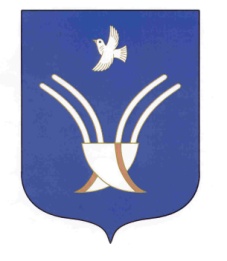 Администрация       сельского поселенияимянликулевский сельсоветмуниципального района Чекмагушевский район Республики БашкортостанПредседатель комиссии:Председатель комиссии:1.Хафизова Разалия Лифовна  глава  сельского   поселения  Имянликулевский  сельсовет муниципального района Чекмагушевский район Секретарь комиссии  Секретарь комиссии 2.Булатова Лира Фаатовна- управляющий делами  сельского   поселения  Имянликулевский  сельсовет муниципального района Чекмагушевский райончлены комиссии:члены комиссии:3.Бакиров Фадис Фанилович (по  согласованию)Управляющий ООО  СП «Базы»4.Муратова Гульназ Тагирьяновна (по  согласованию) Директор  МБОУ СОШ  с.Имянликулево5.Давлетова  Лиюза  Флюровна (по  согласованию)Секретарь  Совета муниципального района  Чемагушевский  район6.Гиззатуллина Э. Ф.  (по  согласованию)- начальник  отдела муниципальной службы и кадровой работы Администрации муниципального района Чекмагушевский район8.Амерханов  Р.Г. (по  согласованию) - управляющий  делами Администрации муниципального района Чекмагушевский район